Частное профессиональное образовательное учреждениеФИНАНСОВО-ЭКОНОМИЧЕСКИЙ КОЛЛЕДЖ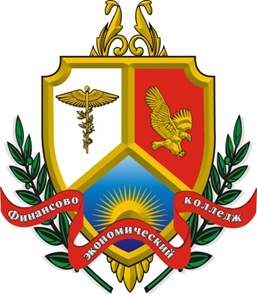 МЕТОДИЧЕСКИЕ РЕКОМЕНДАЦИИпо УЧЕБНОЙ практикеПРОФЕССИОНАЛЬНЫЙ МОДУЛЬПМ. 02 Организация и проведение экономической 
и маркетинговой деятельностиСпециальность 38.02.04 ««Коммерция» (по отраслям)Пермь 2024Составитель: Амирова Н.А., преподаватель ЧПОУ «ФИНАНСОВО-ЭКОНОМИЧЕСКИЙ КОЛЛЕДЖ»Утверждено на заседании ЦК специальности «Коммерция и бухгалтерский учет».Протокол № 6 от 25.01.2024 г.Методические рекомендации ПМ. 02 Организация и проведение экономической и маркетинговой деятельности: методические  рекомендации по учебной практике для студентов специальности 38.02.04 «Коммерция» (по отраслям) / сост. Амирова Н.А., – Пермь: ЧПОУ «Финансово-экономический колледж», 2024. – 29 страниц.Методические рекомендации составлены в соответствии с рабочей программой учебной практики для студентов очной формы обучения специальности 38.02.04 «Коммерция» (по отраслям).  © Н.А Амирова, 2024© ЧПОУ «ФИНАНСОВО-ЭКОНОМИЧЕСКИЙ КОЛЛЕДЖ», 2024СОДЕРЖАНИЕПОЯСНИТЕЛЬНАЯ ЗАПИСКАУважаемые студенты!Вы приступаете к прохождению учебной практики (далее – практики), которая является частью основной профессиональной образовательной программы в 38.02.04 «Коммерция» (по отраслям), ПМ. 02 Организация и проведение экономической и маркетинговой деятельности.Учебная практика направлена на формирование умений, приобретение первоначального практического опыта и реализуется в рамках профессиональных модулей для последующего освоения обучающимися общих и профессиональных компетенций по избранной специальности.Практическая подготовка при проведении учебной практики организуется путем непосредственного выполнения обучающимися определенных видов работ, связанных с будущей профессиональной деятельностью.Организация практики осуществляется в соответствии с Приказом Министерства науки и высшего образования Российской Федерации и Министерства просвещения Российской Федерации от 05 августа 2020 года № 885/390 «О практической подготовке обучающихся», а также в соответствии с Порядком организации практической подготовки обучающихся от 22.09.2020 № 03/20-21, утвержденным приказом директора ЧПОУ «Финансово-экономический колледж» от 22.09.2020 № ОД-07/2.Профессиональный модуль ПМ. 02 «Организация и проведение экономической и маркетинговой деятельности» включает освоение следующих профессиональных компетенций:В результате освоения учебной практики по профессиональном модулю ПМ 02 Организация и проведение экономической и маркетинговой деятельности обучающийся должен иметь практический опыт:  оформления финансовых документов и отчетов; проведения денежных расчетов; расчета основных налогов; анализа показателей финансово-хозяйственной деятельности торговой организации; выявления потребностей (спроса) на товары; реализации маркетинговых мероприятий в соответствии с конъюнктурой рынка; участия в проведении рекламных акций и кампаний, других маркетинговых коммуникациях; анализа маркетинговой среды организации.В результате освоения учебной практики по профессиональном модулю ПМ 02 Организация и проведение экономической и маркетинговой деятельности обучающийся должен уметь: составлять финансовые документы и отчеты; осуществлять денежные расчеты; пользоваться нормативными правовыми актами в области налогообложения, регулирующими механизм и порядок налогообложения; рассчитывать основные налоги; анализировать результаты финансово-хозяйственной деятельности торговых организаций; применять методы и приемы финансово-хозяйственной деятельности для разных видов анализа; выявлять, формировать и удовлетворять потребности; обеспечивать распределение через каналы сбыта и продвижение товаров на рынке с использованием маркетинговых коммуникаций; проводить маркетинговые исследования рынка; оценивать конкурентоспособность товаров.В результате освоения учебной практики по профессиональном модулю ПМ 02 Организация и проведение экономической и маркетинговой деятельности обучающийся должен знать: сущность, функции и роль финансов в экономике, сущность и функции денег, денежного обращения; финансирование и денежно-кредитную политику, финансовое планирование и методы финансового контроля; основные положения налогового законодательства; функции и классификацию налогов; организацию налоговой службы; методику расчета основных видов налогов; методологические основы анализа финансово-хозяйственной деятельности: цели, задачи, методы, приемы, виды;  информационное обеспечение, организацию аналитической работы;  анализ деятельности организаций оптовой и розничной торговли, финансовых результатов деятельности; составные элементы маркетинговой деятельности: цели, задачи, принципы, функции, объекты, субъекты; средства: удовлетворения потребностей, распределения и продвижения товаров, маркетинговые коммуникации и их характеристику; методы изучения рынка, анализа окружающей среды; конкурентную среду, виды конкуренции, показатели оценки конкурентоспособности; этапы маркетинговых исследований, их результат; управление маркетингом.В результате учебной практики студент осваивает общие компетенции:Учебная практика проводятся после изучения теоретического курса профессионального модуля «Организация и проведение экономической и маркетинговой деятельности» Продолжительность практики составляет –36 часов или одна неделя.В ходе прохождения практики студент должен выполнить в полном объеме все представленные задания. В установленный срок, согласно расписанию, сдать отчет (выполненные задания и необходимые документы по практике) руководителю практики от колледжа.ТЕМАТИЧЕСКИЙ ПЛАН УЧЕБНОЙ ПРАКТИКИСтуденты, не выполнившие без уважительной причины требования программы практики или получившие неудовлетворительную оценку, считаются имеющими академическую задолженность. В случае уважительной причины, студенты повторно направляются на практику, в свободное от учебы время.ОРГАНИЗАЦИЯ И РУКОВОДСТВО УЧЕБНОЙ  ПРАКТИКОЙРуководитель практики от колледжа выдает студентам методические рекомендации, проводит инструктаж о порядке прохождения практики, выполнении заданий, проводит консультирование по вопросам содержания и последовательности написания отчета по практике, оказывает помощь в подборе необходимой литературы.При прохождении практики студент обязан:- подчиняться действующим правилам внутреннего распорядка;- изучить и строго соблюдать правила охраны труда и промышленной безопасности, производственной санитарии, действующие на предприятии;- полностью выполнить индивидуальное задание, предусмотренные программой практики;- выполнять задания руководителя практики;- составить отчет по практике с обязательным приложением аттестационного листа;- защитить отчет по практике, в установленные расписанием сроки.КОНТРОЛЬ И ОЦЕНКА РЕЗУЛЬТАТОВ ОСВОЕНИЯ ПРАКТИКИПромежуточная аттестация по практике: дифференцированный зачет.Контроль и оценка результатов освоения учебной практики осуществляется руководителем практики от Колледжа в процессе наблюдения, а также по итогам выполнения обучающимся заданий.Оценка заданий производится очно, с участием экзаменуемого по 5-ти бальной системе. Оценка работы студента за практику основывается на качестве доклада, правильности оформления и качестве содержания отчёта, ответах на вопросы, деятельности в период практики. Оценка одновременно проставляется в зачётной книжке и зачётной ведомости.Критерии оценки отчета:Студенты, не выполнившие без уважительной причины требования программы практики или получившие отрицательную оценку, отчисляются из учебного заведения, как имеющие академическую задолженность. В случае уважительной причины студенты направляются на практику вторично в свободное от учебы время.ЗАДАНИЕ НА ПРАКТИКУРАЗДЕЛ 1. МДК 02.01 Финансы, налоги и налогообложениеЗадача 1. (ПК 2.1.) ООО «Пятачок» (ИНН 003441113173, КПП 344111001) занимается производством детской мебели и реализацией сопутствующих товаров. За налоговый период 2023 года имеются следующие данные:1.    реализовано изделий – 68 000 шт.;2.    цена изделия с учетом НДС за единицу изделия – 5 845 руб.;3.    расходы, относящиеся к реализованной продукции, – 104 600 000 руб., из них: а) стоимость использованных в производстве материалов – 30 500 000 руб.; б) оплата труда сотрудников, занятых в производстве – 44 100 000 руб.; в) сумма начисленной амортизации – 30 000 000 руб.;4.    прочие расходы с учетом начисленных налогов – 9 931 000 руб., в т.ч. представительские расходы сверх установленных норм – 931 000 руб.;5.    потери от стихийных бедствий – 576 000 руб.;6.    доходы, полученные от сдачи имущества в аренду – 410 000 руб.;7.    сумма списанной дебиторской задолженности – 780 300 руб.;8.    штрафы, полученные за нарушение договоров поставки продукции – 99 000 руб.На 1 января 2023 года у ООО «Пятачок» имеется не перенесенный убыток, полученный в 2022 году в сумме 98 000 000 руб.Рассчитайте сумму налога на прибыль, подлежащую уплате в бюджет, которую ООО «Пятачок» должно заплатить по итогам налогового периода 2023 года и заполните соответствующие строки на страницах налоговой декларации по налогу на прибыль организаций.Задача 2. (ПК 2.2.) За январь 2023 года ПАО «Вереск» произвело в пользу работников следующие выплаты:Исчислите сумму НДФЛ, которую ПАО «Вереск» должно перечислить в бюджет за январь 2023 года.Задача 3. (ПК 2.2.) Рассчитать сумму удерживаемого в течение года налога с доходов физического лица, имеющего двоих детей в возрасте до 18 лет и одного ребенка – студента вуза дневной формы обучения, по каждому месту работы и сумму доплаты при подаче физическим лицом налоговой декларации по окончании года.Задача 4. (ПК 2.2.) В текущем месяце добыта 1 тыс. тонн песка из которых 400 тонн реализовано по цене 800 руб. без НДС и 100 т. по цене 500 руб. без НДС. Определите НДПИ.Ситуация 5.  (ПК 2.2.) Индивидуальный предприниматель работал в 2022 г. и в 2023 г. на УСН. Объект налогообложения – доходы, уменьшенные на величину расходов. За 2022 г. получены доходы в размере 11 млн. руб., расходы составили 12 млн. руб. За 2023 г. получены доходы в сумме 10 млн. руб., понесены расходы в сумме 8 млн. руб. Налоговой базы за 2022 г. нет, так как получен убыток. Налоговая база за 2023 г. – 2 млн. руб. Какой будет налог для предпринимателя в 2023 г.?Ситуация 6. (ПК 2.2.) Налогоплательщик при применении УСН избрал в качестве объекта налогообложения доходы, уменьшенные на величину расходов. По итогам года налогоплательщик получил доходы в сумме 350000 руб., а также понес расходы в сумме 340000 руб. Рассчитайте сумму налога, подлежащего к уплате в бюджет. Укажите сроки уплаты налога.РАЗДЕЛ 2. МДК 02.02 Анализ финансово-хозяйственной деятельностиЗадание 1.  Используя экономические методы, рассчитать микроэкономические показатели деятельности предприятия и проанализировать их. 1. (ПК 2.9) На основании финансовой отчетности формы № 1-Бухгалтерский баланс провести вертикальный и горизонтальный анализ актива и пассива. Заполнить таблицу № 1 Построить выводы и установить причинно-следственные связи на основании полученных расчетов о имущественном  состоянии АО «Интраст». Таблица 1 -  Бухгалтерский баланс АО «Интраст» за 2021 – 2023 гг., тыс. руб.АктивПассивРезультаты расчетов оформить в таблицу № 2.Таблица 2 – Горизонтальный и вертикальный анализ бухгалтерского баланса АО «Интраст» за 2021-2023 гг., тыс. руб.Пассив2. (ПК 2.9) На основании бухгалтерской отчетности АО «Интраст» за 2021-2023 гг. провести анализ ликвидности и платежеспособности, заполнить аналитическую таблицу 3, построить выводы.   Таблица 3 - Анализ ликвидности и платежеспособности АО «Интраст» за 2021-2023 гг.Рассчитать основные коэффициенты ликвидности АО «Интраст» за 2021-2023 гг., заполнить таблицу 3, построить выводы.Таблица 3  – Коэффициенты ликвидности и платежеспособности АО «Интраст» за 2021-2023 гг.3. (ПК 2.9) Проанализировать финансовую устойчивость АО «Интраст» за 2021-2023 гг. при помощи абсолютных и относительных показателей, заполнить таблицы, сформулировать выводы. Таблица 4 -  Оценка текущей финансовой устойчивости АО «Интраст» за 2021-2023 гг.Таблица 4  – Коэффициенты финансовой устойчивости АО «Интраст» за 2021-2023 гг.4. (ПК 2.9) Провести анализ деловой активности предприятия, заполнить таблицы, сформулировать соответствующие выводы.  Таблица 5 – Показатели оборачиваемости АО «Интраст» за 2021-2023 гг.Таблице 6 -  Показатели  экономического роста АО «Интраст» за 2021 - 2023 гг.5. (ПК 2.9) На основании финансовой отчетности формы № 2 – отчет о финансовых результатах АО «Интраст» за 2021-2023 гг. провести горизонтальный и вертикальный анализ, данные внести в таблицу, построить соответствующие выводы.Таблица 7 – Отчет о финансовых результатов АО «Интраст» за 2021-2023 гг., тыс. руб.Таблица 8 – Горизонтальный и вертикальный анализ отчета о финансовых результатов АО «Интраст» за 2021-2023 гг., тыс. руб.6. (ПК 2.9) На основании финансовой отчетности рассчитать основные показатели рентабельности АО «Интраст» за 2021-2023 гг., заполнить таблицу, сформулировать выводы.Таблица 9 – Показатели рентабельности АО «Интраст» за 2021-2023 гг., %Проанализировать рынки ресурсов.Задание 2. (ПК 2.4)Определить основные экономические показатели работы организации.1. Сравнить экономические показатели за несколько периодов. Сделать выводы по результатам анализа. За базисный принять первый год в периоде (2019 г.).Оценить выполнение плана по производству продукции.Оцените эффективность использования материальных ресурсов предприятия.Рассчитайте цену. Оцените степень выполнения плана по качеству, рассчитав среднюю цену единицы продукции (методом взвешенного среднего). Насколько изменился в результате изменения качества выпуск продукции в ценовом выражении, если общий фактический объём производства составил 2000 штук?Рассчитайте заработную плату.Данные для факторного анализа зарплаты в расчёте на единицу продукции.Рассчитать влияние факторов на изменение годового фонда рабочего времени предприятия способом цепной подстановки и способом абсолютных разниц. Сделать выводы по результатам анализа.Факторная модель: ФРВ = ЧР×Д×П2. (ПК 2.4)  Вставить пропущенные показатели. Рассчитать влияние факторов  на изменение годовой выработки рабочего.Факторная модель: ГВ = Д×П×ЧВ3. (ПК 2.4) Определить, на каком предприятии выше уровень оплаты труда рабочих.Задание 3. (ПК 2.9)Применяя методы и приемы анализа финансово-хозяйственной деятельности проанализировать коммерческую деятельность предприятия.Произвести факторный анализ изменения объёма валовой продукции. Сделать выводы по результатам анализа. Факторная модель: ВП = ЧР×Д×П×ЧВОценить величину изменения объёма выпуска товарной продукции, за счёт изменения её структуры. Определить коэффициент ассортимента. Сделать выводы по результатам анализа.Проанализировать структуру затрат предприятия по статьям.1. (ПК 2.9) Данные для факторного анализа общей суммы затрат с делением на постоянные и переменные.РАЗДЕЛ 3. МДК 02.03 МаркетингЗадание 1. (ПК 2.5, ПК 2.6, ПК 2.7, ПК 2.8) Частное профессиональное  образовательное учреждение «Финансово-экономический колледж» на рынке образовательных услуг Пермского края работает уже 27 лет. В колледже на 12 специальностях обучается около 9000 студентов. Здесь созданы условия для получения непрерывного образования по нескольким специальностям одновременно, есть льготные условия для продолжения обучения в ВУЗе, развиты дистанционные формы обучения. Средняя стоимость одного года обучения составляет 40 тысяч рублей. Задание: Вас, как специалиста отдела маркетинга ЧПОУ «Финансово-экономический колледж», пригласили на деловую встречу с представителями Департамента образования, руководителями образовательных учреждений, в ходе которой Вам был задан вопрос: «На кого ориентировано Ваше учебное заведение? Сформулируйте признаки и критерии выбора сегмента целевого рынка для ЧПОУ «Финансово-экономический колледж. Каковы сегодня конкурентные преимущества данного учебного заведения».В Вашем ответе должны звучать такие фразы «В основе сегментации лежат следующие признаки ….» (Обоснуйте свой выбор); «При выборе целевого рынка целесообразно провести анализ по следующим критериям…» (Аргументируйте ответ).	Задание 2. (ПК 2.5, ПК 2.6, ПК 2.7, ПК 2.8) Хохловка - архитектурно-этнографический музей в район Пермского края основанный в 1969 г. Открыт для посетителей 17 сентября 1980 г. Музей расположен на живописном берегу реки Камы в 43 км от Перми, около с. Хохловка. Это первый на Урале музей деревянного зодчества под открытым небом. В его составе 23 уникальных памятника конца XVII- первой половины XX в. Представляет собой территорию, площадью, по разным источникам, 35-42 гектара, на которой размещены различные деревянные здания и сооружения, привезённые сюда из других мест и представляющие собой лучшие образцы народной строительной и художественной культуры региона. Во многих памятниках размещены этно-стилизованные интерьеры и выставочные комплексы. АЭМ «Хохловка» является филиалом Пермского краевого музея.В последние годы огромную популярность приобрели различные этнические и культурные фестивали и праздники, которые проходят на территории музея. Музей «Хохловка» является одним из крупнейших центров притяжения туристов в Пермском крае. За последние годы в музее проведено укрепление берегов залива, благоустройство набережной территории, установка мачт освещения. Однако в музее не появляется новых памятников, а существующие объекты стремительно ветшают. Также недостаточно развита туристическая инфраструктура в зоне музея. Задание: Вы руководитель службы маркетинга Музея Хохловка. Вы провели анализ окружающей среды организации, выявили факторы среды прямого и косвенного воздействия,  оказывающие влияние на деятельность музея. На основании этого анализа Вы готовы предложить руководству несколько мероприятий для формирования  маркетинговой части бизнес-плана. Обоснуйте целесообразность проведения этих мероприятий.Ваш ответ должен звучать в виде доклада. Анализ окружающей среды и факторы прямого и косвенного воздействия Вы решили продемонстрировать в виде наглядных рисуночных схем.Задание 3. (ПК 2.5, ПК 2.6, ПК 2.7, ПК 2.8) Предприятие УралЛесПром является эксклюзивным поставщиком ведущих пород дерева, таких как дуб, береза, красное дерево. Работает на российском рынке более 30 лет. Основная сфера деятельности компании – заготовка, переработка, продажа пиломатериалов и лесоматериалов. Основным конкурентным преимуществом является высокое качество обработанной древесины. Предприятию с богатой историей доверяют множество предприятий на российском рынке.В последние 5 лет на рынок начали активно выходить небольшие лесозаготовительные предприятия. Руководство стало наблюдать отток постоянных клиентов. Было принято решение ввести в структуру организации отдел маркетинга.Задание: Вас назначили руководителем отдела маркетинга. Предложите учредителям план развития предприятия в маркетинговой части. Обоснуйте цели, задачи, направления деятельности отдела. Какие специалисты должны быть в штате отдела, основные должностные обязанности каждого из специалистов. Особое внимание руководство просит уделить формированию маркетинговых коммуникаций и ждет предложений в части стимулирования сбыта, рекламы, PR-деятельности.Представление вопроса может идти в виде деловой беседы (в роли учредителя – экзаменатор).Задание 4. (ПК 2.5, ПК 2.6, ПК 2.7, ПК 2.8) На пермском рынке активно действуют оптовые и розничные торговцы, предлагающие широкий ассортимент цветов. Свежесрезанные цветы, растения открытого грунта, горшечные растения, сухоцветы, керамические кашпо, оборудование для гидропоники, предметы для оформления интерьера, расширенный ассортимент аксессуаров для флористов. Товарный ассортимент подобных заведений расширяется с каждым годом.Задание: Вам как менеджеру по рекламе необходимо продумать рекламные действия для предприятий, занимающихся оптовой торговлей цветами и сетей розничной торговли данной продукцией. Для того чтобы рекламная кампания прошла успешно, Вы решили провести сравнительный анализ маркетинговых действий оптовика и розничного торговца. Результаты оформили в виде таблицы. Критериями для сравнительного анализа могут быть:- организация торгового пространства;- территориальное размещение в городской среде;- действия торгового персонала;- целесообразность выбора рекламных средств;- возможности применения мероприятий по стимулированию сбыта и т.д.Какие рекомендации по проведению рекламных кампаний Вы можете дать, опираясь на данный анализ?Ответ должен быть представлен в виде оформленной сравнительной таблицы. Выводы представляются в виде сообщения.ТРЕБОВАНИЯ К СОДЕРЖАНИЮ И ОФОРМЛЕНИЮ ОТЧЕТАПосле прохождения учебной практики студент оформляет текстовый отчёт, в котором обобщает результаты практики.В текстовом отчёте должны быть представлен текст самого задания и ответ на него.Структура отчета:титульный лист (приложение 1);содержание; ведение 1 – 2стр.;текстовая часть отчета – от 10 стр.; заключение 1 - 2 стр.;список использованных источников; приложения.В качестве приложения к отчету о практике обучающийся может при необходимости прикладывать графические, аудио-, фото-, видео-, материалы, наглядные образцы изделий, подтверждающие практический опыт, полученный на практике.Текст работы следует печатать, соблюдая следующие требования:поля: левое - 30 мм, правое -15 мм, верхнее и нижнее – 20 мм;шрифт - 14 кегль, Times New Roman;межстрочный интервал – полуторный;отступ красной строки – 1,25;выравнивание основного текста по ширине.К отчету должны быть приложены;- аттестационный лист, содержащий сведения об уровне освоения обучающимся профессиональных и общих компетенций (приложение 2).В отчете указывается место проведения практики - ЧПОУ «Финансово-экономический колледж».Отчётная документация по учебной практике предоставляется руководителю практики от колледжа в бумажном виде.СПИСОК РЕКОМЕНДУЕМЫХ ИСТОЧНИКОВНормативно-правовые актыНалоговый кодекс Российской Федерации (часть первая) от 31.07.1998 № 146-ФЗ (ред. от 27.11.2018) // Собрание законодательства РФ. - № 31. - 03.08.1998. - ст. 3824.- Налоговый кодекс Российской Федерации (часть вторая) от 05.08.2000 № 117-ФЗ (ред. от 27.11.2018) (с изм. и доп., вступ. в силу с 12.12.2018) // Собрание законодательства РФ. - 07.08.2000. - № 32. - ст. 3340.Основные источникиАлексунин, В.А. Маркетинг: учебник / В.А. Алексунин. – 6-е изд. – Москва : Издательско-торговая корпорация «Дашков и К°», 2019. – 200 с. : ил. – Режим доступа: по подписке. – URL: http://biblioclub.ru/index.php?page=book&id=573217 . – Текст : электронный. Баранова, И.В. Теория экономического анализа : учеб. пос. / И.В. Баранова, М.А. Власенко, Н.Н. Овчинникова ; общ. ред. И.В. Баранова. – Новосибирск : Новосибирский государственный технический университет, 2019. – 170 с. : ил., табл. – Режим доступа: по подписке. – URL: http://biblioclub.ru/index.php?page=book&id=574631 . – Текст : электронный.Бондарева, Н.А. Финансы, налоги и налогообложение: учебник / Н.А. Бондарева. – Москва : Университет «Синергия», 2018. – 128 с. : ил. – Режим доступа: по подписке. – URL: http://biblioclub.ru/index.php?page=book&id=490890 . – Текст : электронный.Борискина, Т. Б. Маркетинг: учеб. пос./ Т. Б. Борискина, Г. А. Мершиева, О. С. Пескова, Е. В. Самсонова. – Волгоград: ВолгГТУ, 2019. – 116 с. - https://elibrary.ru/item.asp?id=41509592. – Текст : электронный.Государственные и муниципальные финансы : учеб. пос. / Н.Г. Вовченко, О.Б. Иванова, С.Н. Рукина и др. ; под ред. Н.Г. Вовченко, О.Б. Ивановой, С.Н. Рукиной. – Ростов-на-Дону : Издательско-полиграфический комплекс РГЭУ (РИНХ), 2018. – 268 с. : табл., граф., схем. – Режим доступа: по подписке. – URL: http://biblioclub.ru/index.php?page=book&id=567438 . – Текст : электронный.Губина О.В., Губин В.Е. Анализ финансово - хозяйственной деятельности: учебник для ссузов. - 2 - е изд., перераб. и доп. - М.: ФОРУМ: ИНФРА - М, 2018. - 335 с.Диесперова, Н. А. Маркетинг : учебное пособие / Н.А. Диесперова. – Москва : РУДН, 2019. – 315 с. : ил. - https://www.elibrary.ru/item.asp?id=40352955. – Текст: электронный.Захарьин В.Р. Налоги и налогообложение: учеб. пос. для ссузов. - 3 - е изд., перераб. и доп. - М.: ИД "ФОРУМ": Инфра - М, 2018. - 336 с.Калинина М.А., Меняйлов А.И., Рыхтикова Н.А. Методы экономического анализа хозяйственной деятельности организации: учеб. пос.. – М.: ИД Академии Жуковского, 2018. – 190 с. - https://elibrary.ru/item.asp?id=38231566. – Текст : электронный.Калужский, М.Л. Маркетинг : учебник / М.Л. Калужский. – Изд. 2-е. – Москва ; Берлин : Директ-Медиа, 2021. – 217 с. – Режим доступа: по подписке. – URL: http://biblioclub.ru/index.php?page=book&id=598991 . – Текст : электронный.Ким, С. А. Маркетинг : учебник / С. А. Ким. – 3-е изд. – Москва : Дашков и К°, 2021. – 258 с. : ил., табл., схем., граф. – Режим доступа: по подписке. – URL: https://biblioclub.ru/index.php?page=book&id=684212 . – Текст : электронный.Кислицына В.В. Маркетинг: учебник. - М.: Форум; Инфра - М, 2019. - 464 с.Клименко, Л.В. Маркетинг в сфере услуг : учеб. пос. / Л.В. Клименко. – Ростов-на-Дону ; Таганрог : Южный федеральный университет, 2019. – 111 с. : ил. – Режим доступа: по подписке. – URL: http://biblioclub.ru/index.php?page=book&id=577773 . – Текст : электронный.Комплексный экономический анализ: учебное пособие / М. М. Микушина [и др.]. - Екатеринбург: Изд-во Рос. гос. проф.-пед. ун-та, 2018. - 152 с. - https://www.elibrary.ru/item.asp?id=36478990. – Текст: электронный.Латышев, Д. В. Маркетинг (практический курс): учебное пособие /  Д.В. Латышев. ‒ Уфа: АЭТЕРНА, 2020. ‒ 172 с. - https://www.elibrary.ru/item.asp?id=42687048. – Текст: электронный.Лукина А.В. Маркетинг товаров и услуг: учеб. пос. для ссузов. - 3 - е изд., доп. - М.: Форум: Инфра - М, 2018. - 240 с.Мавлютов, Р. Р. Финансы : учебник / Р. Р. Мавлютов. — Волгоград : ВолгГТУ, 2019. — 267 с. - https://elibrary.ru/item.asp?id=37620006. – Текст : электронный.Малиновская О.В. и др. Государственные и муниципальные финансы: учеб. пос.. - 3 - е изд., доп. и перераб. - М.: Кнорус, 2018. - 488 с.Мансуров, Р. Е. Технологии маркетинга : практикум / Р. Е. Мансуров. – 2-е изд. – Москва ; Вологда : Инфра-Инженерия, 2021. – 184 с. : ил., табл., схем. – Режим доступа: по подписке. – URL: https://biblioclub.ru/index.php?page=book&id=618254 . – Текст : электронный.Маркетинг : учебник / под ред. О.У. Юлдашевой. – СПб. : Изд-во СПбГЭУ, 2020. − 281 с. - https://www.elibrary.ru/item.asp?id=44351042. – Текст: электронный.Маркетинг в отраслях и сферах деятельности : учебник / А.Л. Абаев, В.А. Алексунин, М.Т. Гуриева и др. ; под ред. А.Л. Абаева, В.А. Алексунина, М.Т. Гуриевой. – 3-е изд., перераб. – Москва : Дашков и К°, 2021. – 433 с. : табл., ил. – Режим доступа: по подписке. – URL: https://biblioclub.ru/index.php?page=book&id=600314 . – Текст : электронный.Мешкова, Д.А. Налогообложение организаций в Российской Федерации: учебник / Д.А. Мешкова, Ю.А. Топчи ; под ред. А.З. Дадашева. – Москва : Издательско-торговая корпорация «Дашков и К°», 2018. – 160 с. : ил. –  Режим доступа: по подписке. – URL: http://biblioclub.ru/index.php?page=book&id=495791 . – Текст : электронный.Минина Е.А., Нехайчук Д.В., Трофимова В.В.  Основы финансово-экономического анализа: учеб. пос. / Е.А. Минина, Д.В. Нехайчук., В.В. Трофимова. – Симферополь: Крымский институт бизнеса. – 2019. – 352 с. - https://elibrary.ru/item.asp?id=36982312. – Текст : электронный.Моисеенко И.А., Милованова Е.А. Налоги и налогообложение: практикум. / – Ставрополь: Издательско-информационный центр «Фабула». – 2018. – 114 с. - https://elibrary.ru/item.asp?id=32835694. – Текст : электронный.Морозов, Ю.В. Основы маркетинга : учеб.пос. / Ю.В. Морозов. – 8-е изд. – Москва : Дашков и К°, 2018. – 148 с. : ил. – Режим доступа: по подписке. – URL: http://biblioclub.ru/index.php?page=book&id=573185 . – Текст : электронный.Налоги и налогообложение: практикум: учеб. пос. / Г.М. Галиева. – Уфа: АЭТЕРНА, 2018. – 124 c. - https://elibrary.ru/item.asp?id=36680589. – Текст : электронный.Налоги и налогообложение: учебник для ссузов/ Под ред. Л.И. Гончаренко. - Москва: Кнорус, 2020. - 240 с.Неяскина, Е.В. Экономический анализ деятельности организации: учебник / Е.В. Неяскина, О.В. Хлыстова. – Изд. 2-е, перераб. и доп. – Москва ; Берлин : Директ-Медиа, 2020. – 360 с. : ил., табл. – Режим доступа: по подписке. – URL: http://biblioclub.ru/index.php?page=book&id=576202 . – Текст : электронный.Нуралиев, С.У. Маркетинг: учебник / С.У. Нуралиев, Д.С. Нуралиева. – Москва : Издательско-торговая корпорация «Дашков и К°», 2018. – 362 с. : ил. – Режим доступа: по подписке. – URL: http://biblioclub.ru/index.php?page=book&id=573174 . – Текст : электронный.Основы маркетинга: учебник / Е.В. Артюшина, М.М. Коренькова, О.С. Трундова, Д.А. Самылина. – Н. Новгород: НИУ РАНХиГС, 2019. – 270 с. - https://elibrary.ru/item.asp?id=41202248. – Текст : электронный.Панько, Ю. В. Яшкова, Н. В. Экономический анализ:  учебно-метод. пос. – М.: Мир науки, 2018. – 133 с. - https://elibrary.ru/item.asp?id=36769510. – Текст : элетронный.Парамонова, Т. Н. Маркетинг торгового предприятия : учебник / Т. Н. Парамонова, И. Н. Красюк, В. В. Лукашевич ; под ред. Т. Н. Парамоновой. – 3-е изд., стер. – Москва : Дашков и К°, 2022. – 282 с. : ил., табл. – Режим доступа: по подписке. – URL: https://biblioclub.ru/index.php?page=book&id=684500 . – Текст : электронный.Прыкина, Л. В. Экономический анализ предприятия : учебник / Л. В. Прыкина. – 3-е изд. – Москва : Дашков и К°, 2021. – 253 с. : ил., табл., граф. – Режим доступа: по подписке. – URL: https://biblioclub.ru/index.php?page=book&id=621928 . – Текст : электронный.Ракитина И.С., Березина Н.Н. Государственные и муниципальные финансы: учебник и практикум. - М.: Юрайт, 2018. - 333 с.Романов, А. А. Маркетинг : учебное пособие / А. А. Романов, В. П. Басенко, Б. М. Жуков. – 3-е изд., стер. – Москва : Дашков и К°, 2021. – 440 с. : ил., табл., схем. – Режим доступа: по подписке. – URL: https://biblioclub.ru/index.php?page=book&id=621688 . – Текст : электронный.Синяева, И. М. Маркетинг услуг : учебник / И. М. Синяева, О. Н. Романенкова, В. В. Синяев ; под ред. Л. П. Дашкова. – 5-е изд., стер. – Москва : Дашков и К°, 2022. – 251 с. : ил., табл. – Режим доступа: по подписке. – URL: https://biblioclub.ru/index.php?page=book&id=684412 . – Текст : электронный.Финансы : учеб. пос. / под ред. Н.Г. Ивановой, Г.В. Моруновой, Е.А. Фирсовой. – СПб. : Изд-во СПбГЭУ, 2019. – 134 с. - https://elibrary.ru/item.asp?id=41296434. – Текст : электронный.Хижак, Н.П. Налоги и налогообложение : учебное пособие / Н.П. Хижак, В.А. Фастунова. – Москва ; Берлин : Директ-Медиа, 2020. – 441 с. : ил., табл. – Режим доступа: по подписке. – URL: https://biblioclub.ru/index.php?page=book&id=601693 . – Текст : электронный.Хинкис, Л.Л. Финансы и финансовая система РФ: учеб. пос. / Л.Л. Хинкис. – Москва ; Берлин : Директ-Медиа, 2019. – 94 с. : табл. – Режим доступа: по подписке. – URL: http://biblioclub.ru/index.php?page=book&id=566846 . – Текст : электронный.Цахаев, Р. К. Маркетинг : учебник / Р. К. Цахаев, Т. В. Муртузалиева. – 6-е изд., стер. – Москва : Дашков и К°, 2021. – 550 с. : ил., табл., схем. – Режим доступа: по подписке. – URL: https://biblioclub.ru/index.php?page=book&id=684283 . – Текст : электронный.Чернопятов, А.М. Налоги и налогообложение: учебник / А.М. Чернопятов. – Москва ; Берлин : Директ-Медиа, 2019. – 346 с. – Режим доступа: по подписке. – URL: http://biblioclub.ru/index.php?page=book&id=498552 . – Текст : электронный.Чечевицына Л.Н., Чечевицын К.В. Анализ финансово - хозяйственной деятельности: учебник для ссузов. - Ростов н/Д: Феникс, 2018. - 367 с.Шакирова, А.Г. Налоги и налогообложение: учеб. пос. / А.Г. Шакирова. – Москва ; Берлин : Директ-Медиа, 2020. – 102 с. : ил., табл. – Режим доступа: по подписке. – URL: http://biblioclub.ru/index.php?page=book&id=570998 . – Текст : электронный.Шуляк, П. Н. Финансы : учебник / П. Н. Шуляк, Н. П. Белотелова, Ж. С. Белотелова ; под ред. П. Н. Шуляк. – 2-е изд., стер. – Москва : Дашков и К°, 2019. – 383 с. : ил. –Режим доступа: по подписке. – URL: https://biblioclub.ru/index.php?page=book&id=621691 . – Текст : электронный.Экономический анализ : учеб. пос. / О. Ю. Мясникова, Н. Ю. Сопилко, Ю. А. Назарова. – Москва : РУДН, 2019. – 154 с. : ил. - https://elibrary.ru/item.asp?id=37228769. – Текст : элетронный.Дополнительные Абдукаримов И.Т., Беспалов М.В. Финансово - экономический анализ хозяйственной деятельности коммерческих организаций (анализ деловой активности): учеб. пос. для вузов. - М.: Инфра - М, 2017. - 320 с.Алексеейчева Е.Ю. и др. Налоги и налогообложение: учебник. - М.: Дашков и К, 2017. - 300 с.Глазов М.М., Фирова И.П., Петрова Е.Е., Сисина Н.Н. Практикум по дисциплинам «Теория экономического анализа», «Анализ и диагностика финансово-хозяйственной деятельности», «Комплексный экономический анализ финансовой деятельности», «Экономический анализ производственно-хозяйственной деятельности», «Анализ финансовой отчетности», «Инвестиционный анализ» и Экономическая оценка инвестиций» – СПб.: Астерион, 2015. – 206 с. - https://elibrary.ru/item.asp?id=23630756. – Текст : электронный.Гребнев, Г.Д. Комплексный экономический анализ хозяйственной деятельности: учеб. пос. / Г.Д. Гребнев. – Оренбург : ОГУ, 2017. – 303 с. : ил. – Режим доступа: по подписке. – URL: http://biblioclub.ru/index.php?page=book&id=485441 . – Текст : электронный.Делятицкая, А.В. Маркетинг : учеб. пос. / А.В. Делятицкая, Л.Н. Косова. – Москва : РГУП, 2016. – 120 с. : табл. – Режим доступа: по подписке. – URL: http://biblioclub.ru/index.php?page=book&id=560814. – Текст : электронный.Канке А.А., Кошевая И.П. Анализ финансово – хозяйственной деятельности предприятии: учеб. пос. для ссузов. – 2 – е изд., испр. и доп. – М.: ИД «ФОРУМ»: ИНФРА – М, 2015. – 288 с.Клюев, Ю.В. Налогообложение предприятий: практикум / Ю.В. Клюев. – Кемерово : Кемеровский государственный институт культуры, 2016. – 92 с. : схем., табл. – Режим доступа: по подписке. – URL: http://biblioclub.ru/index.php?page=book&id=472648 . – Текст : электронный.Любушин, Н. П. Экономический анализ : учебник / Н. П. Любушин. – 3-е изд., перераб. и доп. – Москва : Юнити-Дана, 2017. – 575 с. : ил., табл., граф., схем. – (Золотой фонд российских учебников). – Режим доступа: по подписке. – URL: https://biblioclub.ru/index.php?page=book&id=615879 . – Текст : электронный.Маркетинг: учеб. пос. / О.Г. Алешина, О.С. Веремеенко, Ю.Ю. Суслова и др.. – Красноярск : СФУ, 2017. – 214 с. : ил. – Режим доступа: по подписке. – URL: http://biblioclub.ru/index.php?page=book&id=497291 . – Текст : электронный.Мельник М.В., Герасимова Е.Б. Анализ финансово - хозяйственной деятельности предприятия: учеб. пос. для ссузов. - 3 - е изд., перераб. и доп. - М.: Форум: Инфра - М, 2017. - 208 с.Савицкая, Г.В. Анализ хозяйственной деятельности : учебник/ Г.В. Савицкая. – 4-е изд., испр. – Минск : РИПО, 2016. – 374 с. : схем., табл. – Режим доступа: по подписке. – URL: http://biblioclub.ru/index.php?page=book&id=463334 . – Текст : электронный.Соловьева, Н.А. Комплексный анализ хозяйственной деятельности / Н.А. Соловьева, Ш.А. Шовхалов. – Красноярск : СФУ, 2016. – 113 с. : ил. – Режим доступа: по подписке. – URL: http://biblioclub.ru/index.php?page=book&id=497708 . – Текст : электронный.Торхова, А.Н. Анализ финансово-хозяйственной деятельности предприятия: учеб. пос. / А.Н. Торхова. – Изд. 3-е, стер. – Москва ; Берлин : Директ-Медиа, 2017. – 104 с. : табл. – Режим доступа: по подписке. – URL: http://biblioclub.ru/index.php?page=book&id=473319 . – Текст : электронный.Финансы: учебник / А.П. Балакина, И.И. Бабленкова, И.В. Ишина и др. ; под ред. А.П. Балакиной, И.И. Бабленковой. – Москва : Издательско-торговая корпорация «Дашков и К°», 2017. – 383 с. : ил. – Режим доступа: по подписке. – URL: http://biblioclub.ru/index.php?page=book&id=454074 . – Текст : электронный.Хазанович Э.С. Анализ финансово - хозяйственной деятельности: учебник для ссузов. - М.: Кнорус, 2017. - 272 с.Интернет-ресурсыАдминистративно-управленческий портал [Электронный ресурс]. – Режим доступа: www.aup.ru Интернет-проект «Корпоративный менеджмент» [Электронный ресурс].  – Режим доступа: http://www.cfin.ru. Сайт компании «АльтИнвест» [Электронный ресурс].  – Режим доступа:  http://www.alt-invest.ru/Сайт компании «Консультант плюс» [Электронный ресурс].  – Режим доступа:  http://base.consultant.ruФинансовый менеджмент [Электронный ресурс].  – Режим доступа: http://www.finman.ru.Министерство промышленности и торговли Российской Федерации [Электронный ресурс].  – Режим доступа: http://www.minpromtorg.gov.ruРоссийский союз промышленников и предпринимателей [Электронный ресурс].  – Режим доступа: http://www.rspp.ruАссоциация компаний розничной торговли | АКОРТ [Электронный ресурс].  – Режим доступа: http://www.acort.ruОбщероссийская общественная организация малого и среднего предпринимательства «ОПОРА РОССИИ» [Электронный ресурс].  – Режим доступа: http://www.opora.ruАссоциация компаний интернет-торговли (АКИТ) [Электронный ресурс].  – Режим доступа: http://www.akit.ruПортал о розничной торговле и электронной коммерции [Электронный ресурс].  – Режим доступа: http://www.https://new-retail.ruИнформационный ресурс о торговле, малом бизнесе [Электронный ресурс].  – Режим доступа: https://businessideas.com.ua/basic-marketing/sposoby-uvelicheniya-prodazh.ПРИЛОЖЕНИЯПриложение № 1ОТЧЕТ ПО ПРАКТИКЕПермь 20___Приложение № 2Подпись руководителя практики ___________________/______________________                                           ФИО, должностьСОГЛАСОВАНО______________________________(наименование предприятия, места практики)________________  /____________/(должностное  лицо)«__» ___________20__ г.МППК 2.1 Использовать данные бухгалтерского учета для контроля результатов и планирования коммерческой деятельности, проводить учет товаров (сырья, материалов, продукции, тары, других материальных ценностей) и участвовать в их инвентаризацииПК 2.1 Использовать данные бухгалтерского учета для контроля результатов и планирования коммерческой деятельности, проводить учет товаров (сырья, материалов, продукции, тары, других материальных ценностей) и участвовать в их инвентаризацииПК 2.2  Оформлять, проверять правильность составления, обеспечивать хранение организационно-распорядительных, товаросопроводительных и иных необходимых документов с использованием автоматизированных системПК 2.3 Применять в практических ситуациях экономические методы, рассчитывать микроэкономические показатели, анализировать их, а также рынки ресурсовПК 2.4 Определять основные экономические показатели работы организации, цены, заработную платуПК 2.5 Выявлять потребности, виды спроса и соответствующие им типы маркетинга для обеспечения целей организации, формировать спрос и стимулировать сбыт товаровПК 2.5 Выявлять потребности, виды спроса и соответствующие им типы маркетинга для обеспечения целей организации, формировать спрос и стимулировать сбыт товаровПК 2.6 Обосновывать целесообразность использования и применять маркетинговые коммуникацииПК 2.7 Участвовать в проведении маркетинговых исследований рынка, разработке и реализации маркетинговых решенийПК 2.8 Реализовывать сбытовую политику организации в пределах своих должностных обязанностей, оценивать конкурентоспособность товаров и конкурентные преимущества организацииПК 2.8 Реализовывать сбытовую политику организации в пределах своих должностных обязанностей, оценивать конкурентоспособность товаров и конкурентные преимущества организацииПК 2.9 Применять методы и приемы анализа финансово-хозяйственной деятельности при осуществлении коммерческой деятельности, осуществлять денежные расчеты с покупателями, составлять финансовые документы и отчетыПК 2.9 Применять методы и приемы анализа финансово-хозяйственной деятельности при осуществлении коммерческой деятельности, осуществлять денежные расчеты с покупателями, составлять финансовые документы и отчетыКодНаименование общих компетенцийОК 1.Понимать сущность и социальную значимость своей будущей профессии, проявлять к ней устойчивый интерес.ОК 2.Организовывать собственную деятельность, выбирать типовые методы и способы выполнения профессиональных задач, оценивать их эффективность и качество.ОК 3.Принимать решения в стандартных и нестандартных ситуациях и нести за них ответственность.ОК 4.Осуществлять поиск и использование информации, необходимой для эффективного выполнения профессиональных задач, профессионального и личностного развития.ОК 5.Использовать информационно-коммуникационные технологии в профессиональной деятельности.ОК 7.Самостоятельно определять задачи профессионального и личностного развития, заниматься самообразованием, осознанно планировать повышение квалификации.ОК 10.Логически верно, аргументированно и ясно излагать устную и письменную речь.ОК 12.Соблюдать действующее законодательство и обязательные требования нормативных документов, а также требования стандартов, технических условий.Наименование ПМ и МДКСодержание учебного материалаОбъем часовУровень освоения1234ПМ.02 Организация и проведение экономической и маркетинговой деятельностиПК 2.1, ПК 2.2, ПК 2.3, ПК 2.4, ПК 2.5, ПК 2.6, ПК 2.7, ПК 2.8, ПК 2.9.МДК 02.01 Финансы, налоги и налогообложениеКонтролировать результаты и планировать коммерческую деятельностьПроводить учет товаров и участвовать в инвентаризацииОформлять и проверять правильность оформления организационно-распорядительные, товаросопроводительные и иные необходимые документы с использованием автоматизированных системПрименять экономические методы, рассчитывать микроэкономические показатели, анализировать ихОпределять основные экономические показатели работы организации, цены, заработную плату123МДК 02.02 Анализ финансово-хозяйственной деятельностиКонтролировать результаты и планировать коммерческую деятельностьПрименять методы и приемы анализа финансово-хозяйственной деятельности при осуществлении коммерческой деятельности, Осуществлять денежные расчеты с покупателями, составлять финансовые документы и отчеты123МДК 02.03 МаркетингВыявлять потребности, виды спроса и соответствующие им типы маркетинга для обеспечения целей организацииформировать спрос и стимулировать сбыт товаровИспользовать и применять маркетинговые коммуникацииПроводить маркетинговые исследования рынка, разрабатывать и реализовывать маркетинговые решенияРеализовывать сбытовую политику организации иОценивать конкурентоспособность товаров и конкурентные преимущества организации123                              Всего:                              Всего:36ОценкаКритерии5 (отлично)Изложение материалов полное, последовательное, грамотное. Отчет написан аккуратно, без исправлений. Индивидуальное задание и задание по практике (задачи) выполнены. Приложены первичные документы. Приложения логично связаны с текстовой частью отчета. Отчет сдан в установленный срок. Программа практики выполнена. Отзыв положительный.4 (хорошо)Изложение материалов полное, последовательное в соответствии с требованиями программы. Допускаются несущественные и стилистические ошибки. Оформление аккуратное. Приложения в основном связаны с текстовой частью. Отчет сдан в установленный срок. Программа практики выполнена. Отзыв положительный.3 (удовл.)Изложение материалов неполное. Оформление неаккуратное. Текстовая часть отчета не везде связана с приложениями. Отчет сдан в установленный срок. Программа практики выполнена не в полном объеме. Отзыв положительный.2 (неуд.)Изложение материалов неполное, бессистемное. Существуют ошибки, оформление неаккуратное. Приложения отсутствуют. Отчет сдан в установленный срок Отзыв отрицательный. Программа практики не выполнена.ФИО работникаОклад, руб.Надбавка к окладу, %Вознаграждение за выслугу лет, руб.Пособие по беременности и родам, руб.Пособие по временной нетрудоспособности, руб.Оплата командировочных расходов, руб.Зайцева Л.В.760010120003400Кочергина М.А.91005-380001100Леонова Е.Д.65002515000880011000Митрофанова И.А.790010-3950016000МесяцыМесто основной работыМесто работы АМесто работы БЯнварь200001800050000Февраль200001500012000Март300001800020000Апрель3000014000Май315609000Июнь40000Июль4200010000Август50000Сентябрь60000Октябрь6144018000Ноябрь700001000050000Декабрь7000027000ПоказательСумма активов, тыс. руб.Сумма активов, тыс. руб.Сумма активов, тыс. руб.Показатель202120222023I. Внеоборотные активыНематериальные активы826397864075434Основные средства832411850653862585Доходные вложения в материальные ценности191718433964Долгосрочные финансовые вложения684367126182692Отложенные налоговые активы61614Прочие внеоборотные активы178617542218Дебиторская задолженность, платежи по которой ожидаются более чем через 12 месяцев после отчетной даты268093236975812Итого по разделу I101400410365361102719II. оборотные активыЗапасы77613810242421411155НДС по приобретенным ценностям8222621110Дебиторская задолженность, платежи по которой ожидаются в течение 12 месяцев после отчетной даты8543351197081824867Краткосрочные финансовые вложения38405500Денежные средства262561206324173Прочие оборотные активы64179534045921128Итого по разделу II233775125741572282433БАЛАНС335175536106933385152ПоказательСумма пассива, тыс. руб.Сумма пассива, тыс. руб.Сумма пассива, тыс. руб.Показатель202120222023III. Капитал и резервыУставный капитал134134134Добавочный капитал421104211042110Резервный капитал161616Нераспределенная прибыль106224410705351281914!Прочие источники собственных средств(переоценка внеоб. активов)127894127911127900Итого по разделу III123239812407061452074IV. Долгосрочные обязательстваЗаймы и кредиты705175821223930716Отложенные налоговые обязательства000Прочие долгосрочные обязательства000Итого по разделу IV705175821223930716V. Краткосрочные обязательстваЗаймы и кредиты8353841403130328Кредиторская задолженность13304991507184871903Доходы будущих периодов145177131Задолженность перед участниками по выплате доходов000Итого по разделу V141418215487641002362БАЛАНС335175536106933385152ПоказательСумма активов, тыс. руб.Сумма активов, тыс. руб.Сумма активов, тыс. руб.ИзменениеИзменениеУдельный вес, %Удельный вес, %Удельный вес, %Удельный вес, %Показатель202120222023Абсо-лютное, тыс. руб.Темп при- роста,%202120222023Изме-нениеI. Внеоборотные активыНематериальные активыОсновные средстваДоходные вложения в материальные ценностиДолгосрочные финансовые вложенияОтложенные налоговые активыПрочие внеоборотные активыДебиторская задолженность, платежи по которой ожидаются более чем через 12 месяцев после отчетной датыИтого по разделу I II. оборотные активыЗапасыНДС по приобретенным ценностямДебиторская задолженность, платежи по которой ожидаются в течение 12 месяцев после отчетной датыКраткосрочные финансовые вложенияДенежные средстваПрочие оборотные активыИтого по разделу IIБАЛАНСПоказательСумма активов, тыс. руб.Сумма активов, тыс. руб.Сумма активов, тыс. руб.ИзменениеИзменениеУдельный вес, %Удельный вес, %Удельный вес, %Удельный вес, %Показатель202120222023Абсо-лютное, тыс. руб.Темп при-роста,%202120222023Изме-нениеIII. Капитал и резервыУставный капиталДобавочный капиталРезервный капиталНераспределенная прибыль!Прочие источники собственных средств(переоценка внеоб. активов)Итого по разделу III IV. Долгосрочные обязательства Займы и кредитыОтложенные налоговые обязательства Прочие долгосрочные обязательстваИтого по разделу IVV. Краткосрочные обязательства Займы и кредитыКредиторская задолженностьДоходы будущих периодовЗадолженность перед участниками по выплате доходовИтого по разделу VБАЛАНСАктивы20212022202220232023А1А2А3А4А1 + А2Пассивы20212022202220232023П1П2П3П4П1 + П2Соотношения активов и пассивовПлатежный излишек (недостаток)Платежный излишек (недостаток)Платежный излишек (недостаток)Платежный излишек (недостаток)Платежный излишек (недостаток)Соотношения активов и пассивов20212021202220222023А1 – П1А2 – П2А3 – П3А4 – П4(А1 + А2) - (П1 + П2)Показатель202120222023Изменение за периодКоэффициент абсолютной ликвидностиКоэффициент быстрой (промежуточной) ликвидностиКоэффициент текущей ликвидностиПоказатель202120222023ИзменениеЗапасы, тыс. руб.Собственные оборотные средства, тыс. руб.Излишек (+) или недостаток (-) собственных оборотных средств (± Фс), тыс. руб.Собственные и долгосрочные заемные источники, тыс. руб.Излишек (+) или недостаток (-) собственных и долгосрочных заемных источников (± ФСД), тыс. руб.Общая величина источников, тыс. руб.Излишек (+) или недостаток (-) общей величины основных источников (± Ф0), тыс. руб.Трехкомпонентный показатель S(Ф)Тип финансовой устойчивостиПоказатель202120222023ИзменениеКоэффициент автономии (финансовой независимости)Коэффициент финансовой устойчивости Коэффициент соотношения заемных и собственных средствКоэффициент финансирования Коэффициент обеспеченности оборотных активов собственными средствамиКоэффициент маневренностиКоэффициент обеспеченности запасов собственными средствамиПоказатель202120222023Изменение за периодКоэффициент оборачиваемости активовКоэффициент оборачиваемости оборотных активовКоэффициент оборачиваемости собственного капиталаКоэффициент оборачиваемости запасовКоэффициент оборачиваемости дебиторской задолженностиКоэффициент оборачиваемости кредиторской задолженностиПериод оборота запасовПериод оборота дебиторской задолженностиПериод оборота кредиторской задолженностиПоказатель 202120222023Изменение за периодТемп роста активов (имущества), %Темп роста выручки от реализации продукции, %Темп роста прибыли, %Экономический рост организации (коэффициент)Наименование показателяСумма, тыс. руб.Сумма, тыс. руб.Сумма, тыс. руб.Наименование показателя202120222023Выручка (нетто) от реализации товаров, продукции, работ, услуг213393522512303770128Себестоимость реализации товаров, продукции, работ, услуг162209718461643039107Валовая прибыль511838405066731021Коммерческие расходы278653082831230Управленческие расходы154007207291245664Прибыль (убыток) от продаж329966166947454127Проценты к получению612234635126Проценты к уплате992108200383002Доходы от участия в других организациях000Прочие доходы454458300791123367Прочие расходы649422359484221910Прибыль (убыток) до налогообложения4201429714277708Отложенные налоговые активы6102Отложенные налоговые обязательства000Налог на прибыль22009761565203Чистая прибыль (нераспределенная прибыль (убыток) отчетного периода)534516620211369Наименование показателяСумма, тыс. руб.Сумма, тыс. руб.Сумма, тыс. руб.Сумма, тыс. руб.Базисный темп роста, %Удельный вес, %Удельный вес, %Удельный вес, %Наименование показателя202120222023Абс. откл.Базисный темп роста, %202120222023Абс. откл.Выручка (нетто) от реализации товаров, продукции, работ, услугСебестоимость реализации товаров, продукции, работ, услугВаловая прибыльКоммерческие расходыУправленческие расходыПрибыль (убыток) от продажПроценты к получениюПроценты к уплатеДоходы от участия в других организацияхПрочие доходыПрочие расходыПрибыль (убыток) до налогообложенияОтложенные налоговые активыОтложенные налоговые обязательстваНалог на прибыльЧистая прибыль (нераспределенная прибыль (убыток) отчетного периода)Показатель 202120222023Изменение за периодРентабельность активовРентабельность собственного капиталаРентабельность продажРентабельность продукцииРентабельность оборотных активовВид ресурсовХарактеристикаПроизводственные ресурсыТрудовые ресурсыФинансовые ресурсыГодОбъём производства продукцииОбъём производства продукцииЧисленность работниковЧисленность работниковВыработка одного работникаВыработка одного работникаГодмлн. руб.% к базисному годучеловек% к базисному годумлн. руб./чел.% к базисному году2019950012007,92020969011508,42021960011008,72022997510609,4202310500100010,5ВидпродукцииОбъём производства, млн. руб.Объём производства, млн. руб.Абсолютноеотклонение отплана, млн. руб.Выполнениеплана в %ВидпродукциипланфактАбсолютноеотклонение отплана, млн. руб.Выполнениеплана в %А600624Б400360В500600Итого:15001584Вид ресурсовРасход ресурсов, в тоннахРасход ресурсов, в тоннахОтклонение от норматива, + или -Отклонение от норматива, + или -Вид ресурсовНорма на фактический объем производстваФактический расходАбсолютное, т.Относительное, %Нефтепро-дукты800832Сырьё18001750Топливо500550СортЦена за 1 шт., руб.Структура продукции в %Структура продукции в %Структура продукции в %Изменение средней цены за счёт структурыСортЦена за 1 шт., руб.планфактотклонениеИзменение средней цены за счёт структуры110005060290040353700105Вид продукцииУдельная ТЕ,человеко-часовУдельная ТЕ,человеко-часовОплата труда за один человеко-часов в руб.Оплата труда за один человеко-часов в руб.Зарплата на единицу продукцииЗарплата на единицу продукцииОтклонениеот планаОтклонениеот планаОтклонениеот планаВид продукцииУдельная ТЕ,человеко-часовУдельная ТЕ,человеко-часовОплата труда за один человеко-часов в руб.Оплата труда за один человеко-часов в руб.Зарплата на единицу продукцииЗарплата на единицу продукцииОбщв т.ч. за счётв т.ч. за счётВид продукцииПланФактПланФактПланФактОбщТЕОТА16153545560675Б1211,53240384460ПоказательПланФактАбсолютное отклонениеСредняя продолжительность рабочего дня (П), час???Среднесписочная численность (ЧР), чел.130136?Число дней, отработанных одним рабочим в год (Д)240212?Годовой фонд рабочего времени, чел×час (ФРВ)249600220565?ПоказательПланФактОтклонениеСреднегодовая численность рабочих, чел.300300Отработано дней 1 рабочим за год220230Средняя продолжительность рабочего дня, час.87,8Отработано часов всеми рабочими за год??Произведено продукции в тыс. рублей100 000115 000Среднегодовая выработка  рабочего, тыс. руб./чел.??Среднечасовая выработка рабочего, руб./чел.??Предприятие 1Предприятие 1Предприятие 2Предприятие 2ЗарплатаКоличество рабочихЗарплатаКоличество рабочих280033310011340045330026450067500056660039580018ПоказательПланФактОтклонениеВаловая продукция, млн. рублей400500Среднегодовая численность рабочих100120Отработано дней 1 рабочим за год200210Средняя продолжительность рабочего дня, час.87,5Среднегодовая выработка  рабочего, тыс. руб./чел.??Среднечасовая выработка рабочего, руб./чел.??ИзделиеОптовая цена изделия, руб.Объём производства, шт.Объём производства, шт.ИзделиеОптовая цена изделия, руб.планфактА80003300029000Б35002800044000Сумма6100073000Статья затратЗатраты на изделие, руб.Затраты на изделие, руб.Затраты на изделие, руб.Структура затрат, %Структура затрат, %Структура затрат, %Статья затратПлан Факт ОтклонениеПлан Факт ОтклонениеСырьё и материалы17002115Топливо и энергия300380Зарплата         производственных рабочих560675Отчисления на  социальное и  медицинское страхование200240Расходы на содержание и эксплуатацию оборудования420450Общепроизводственные расходы300345Общехозяйственные расходы240250Потери от брака025Прочие производственные расходы160176Коммерческие расходы120144Итого:40004800В т. числе переменные:28003260Вид продукцииПо плану, в рубляхПо плану, в рубляхПо плану, в рубляхФактически, в рубляхФактически, в рубляхФактически, в рубляхVВП, шт.VВП, шт.Вид продукциивсе-гов том числев том числевсе-гов том числев том числеплано-выефактичес-киеВид продукциивсе-гоперемен-ныепостоян-ныевсе-гоперемен-ныепостоян-ныеплано-выефактичес-киеА4000280012004800326015401000013300Б26001850750310021001000100005700Частное профессиональное образовательное учреждение  «ФИНАНСОВО-ЭКОНОМИЧЕСКИЙ КОЛЛЕДЖ»Учебная практикауказать вид практики (учебная практика)ПМ. 02 «Организация и проведение экономической и маркетинговой деятельности»индекс и наименование профессионального модуляЧПОУ «ФИНАНСОВО-ЭКОНОМИЧЕСКИЙ КОЛЛЕДЖ»(место прохождения практики: наименование юридического лица )(период прохождения практики)Студента (ки)группы(ф.и.о. полностью в родительном падеже)(номер группы) «____»__________________20__ г.Руководитель (ф.и.о. полностью)«____»__________________20__ г.Оценка(подпись руководителя (без расшифровки))Частное профессиональное образовательное учреждение «ФИНАНСОВО-ЭКОНОМИЧЕСКИЙ КОЛЛЕДЖ»аттестационный лист по практике_____________________________________________________________________Фамилия, Имя, Отчествостудент ___________ группы  по специальности  «Коммерция (по отраслям)»прошел(ла) учебную практику по профессиональному модулю:ПМ. 02 «Организация и проведение экономической и маркетинговой деятельности»с «____» ___________ 20___ г. по «___» __________ 20___ г. в организацииЧПОУ «ФИНАНСОВО-ЭКОНОМИЧЕСКИЙ КОЛЛЕДЖ»наименование организацииаттестационный лист по практике_____________________________________________________________________Фамилия, Имя, Отчествостудент ___________ группы  по специальности  «Коммерция (по отраслям)»прошел(ла) учебную практику по профессиональному модулю:ПМ. 02 «Организация и проведение экономической и маркетинговой деятельности»с «____» ___________ 20___ г. по «___» __________ 20___ г. в организацииЧПОУ «ФИНАНСОВО-ЭКОНОМИЧЕСКИЙ КОЛЛЕДЖ»наименование организацииаттестационный лист по практике_____________________________________________________________________Фамилия, Имя, Отчествостудент ___________ группы  по специальности  «Коммерция (по отраслям)»прошел(ла) учебную практику по профессиональному модулю:ПМ. 02 «Организация и проведение экономической и маркетинговой деятельности»с «____» ___________ 20___ г. по «___» __________ 20___ г. в организацииЧПОУ «ФИНАНСОВО-ЭКОНОМИЧЕСКИЙ КОЛЛЕДЖ»наименование организацииаттестационный лист по практике_____________________________________________________________________Фамилия, Имя, Отчествостудент ___________ группы  по специальности  «Коммерция (по отраслям)»прошел(ла) учебную практику по профессиональному модулю:ПМ. 02 «Организация и проведение экономической и маркетинговой деятельности»с «____» ___________ 20___ г. по «___» __________ 20___ г. в организацииЧПОУ «ФИНАНСОВО-ЭКОНОМИЧЕСКИЙ КОЛЛЕДЖ»наименование организацииаттестационный лист по практике_____________________________________________________________________Фамилия, Имя, Отчествостудент ___________ группы  по специальности  «Коммерция (по отраслям)»прошел(ла) учебную практику по профессиональному модулю:ПМ. 02 «Организация и проведение экономической и маркетинговой деятельности»с «____» ___________ 20___ г. по «___» __________ 20___ г. в организацииЧПОУ «ФИНАНСОВО-ЭКОНОМИЧЕСКИЙ КОЛЛЕДЖ»наименование организацииаттестационный лист по практике_____________________________________________________________________Фамилия, Имя, Отчествостудент ___________ группы  по специальности  «Коммерция (по отраслям)»прошел(ла) учебную практику по профессиональному модулю:ПМ. 02 «Организация и проведение экономической и маркетинговой деятельности»с «____» ___________ 20___ г. по «___» __________ 20___ г. в организацииЧПОУ «ФИНАНСОВО-ЭКОНОМИЧЕСКИЙ КОЛЛЕДЖ»наименование организации1.Оценка профессиональных компетенций по результатам прохождения практики:1.Оценка профессиональных компетенций по результатам прохождения практики:1.Оценка профессиональных компетенций по результатам прохождения практики:1.Оценка профессиональных компетенций по результатам прохождения практики:1.Оценка профессиональных компетенций по результатам прохождения практики:1.Оценка профессиональных компетенций по результатам прохождения практики:ПКВиды работВиды работПоказатели оценки результатаПоказатели оценки результатаОценка*(Нужное обвести)ПК 2.1 Использовать данные бухгалтерского учета для контроля результатов и планирования коммерческой деятельности, проводить учет товаров (сырья, материалов, продукции, тары, других материальных ценностей) и участвовать в их инвентаризацииКонтролировать результаты и планировать коммерческую деятельность.Контролировать результаты и планировать коммерческую деятельность.анализировать результаты финансово-хозяйственной деятельности торговых организаций;применять методы и приемы финансово-хозяйственной деятельности для разных видов анализа;анализировать результаты финансово-хозяйственной деятельности торговых организаций;применять методы и приемы финансово-хозяйственной деятельности для разных видов анализа;5 4 3 2ПК 2.1 Использовать данные бухгалтерского учета для контроля результатов и планирования коммерческой деятельности, проводить учет товаров (сырья, материалов, продукции, тары, других материальных ценностей) и участвовать в их инвентаризацииПроводить учет товаров и участвовать в инвентаризацииПроводить учет товаров и участвовать в инвентаризациианализировать результаты финансово-хозяйственной деятельности торговых организаций;применять методы и приемы финансово-хозяйственной деятельности для разных видов анализа;анализировать результаты финансово-хозяйственной деятельности торговых организаций;применять методы и приемы финансово-хозяйственной деятельности для разных видов анализа;5 4 3 2ПК 2.2  Оформлять, проверять правильность составления, обеспечивать хранение организационно-распорядительных, товаросопроводительных и иных необходимых документов с использованием автоматизированных системОформлять и проверять правильность оформления организационно-распорядительные, товаросопроводительные и иные необходимые документы с использованием автоматизированных системОформлять и проверять правильность оформления организационно-распорядительные, товаросопроводительные и иные необходимые документы с использованием автоматизированных системсоставлять финансовые документы и отчеты;составлять финансовые документы и отчеты;5 4 3 2ПК 2.3 Применять в практических ситуациях экономические методы, рассчитывать микроэкономические показатели, анализировать их, а также рынки ресурсовПрименять экономические методы, рассчитывать микроэкономические показатели, анализировать ихПрименять экономические методы, рассчитывать микроэкономические показатели, анализировать ихпользоваться нормативными правовыми актами в области налогообложения, регулирующими механизм и порядок налогообложения;рассчитывать основные налоги;пользоваться нормативными правовыми актами в области налогообложения, регулирующими механизм и порядок налогообложения;рассчитывать основные налоги;5 4 3 2ПК 2.4 Определять основные экономические показатели работы организации, цены, заработную платуОпределять основные экономические показатели работы организации, цены, заработную платуОпределять основные экономические показатели работы организации, цены, заработную платусоставлять финансовые документы и отчеты;осуществлять денежные расчеты;анализировать результаты финансово-хозяйственной деятельности торговых организаций;применять методы и приемы финансово-хозяйственной деятельности для разных видов анализа;составлять финансовые документы и отчеты;осуществлять денежные расчеты;анализировать результаты финансово-хозяйственной деятельности торговых организаций;применять методы и приемы финансово-хозяйственной деятельности для разных видов анализа;5 4 3 2ПК 2.5 Выявлять потребности, виды спроса и соответствующие им типы маркетинга для обеспечения целей организации, формировать спрос и стимулировать сбыт товаровВыявлять потребности, виды спроса и соответствующие им типы маркетинга для обеспечения целей организацииВыявлять потребности, виды спроса и соответствующие им типы маркетинга для обеспечения целей организациивыявлять, формировать и удовлетворять потребности;обеспечивать распределение через каналы сбыта и продвижение товаров на рынке с использованием маркетинговых коммуникаций;проводить маркетинговые исследования рынка;оценивать конкурентоспособность товаров.выявлять, формировать и удовлетворять потребности;обеспечивать распределение через каналы сбыта и продвижение товаров на рынке с использованием маркетинговых коммуникаций;проводить маркетинговые исследования рынка;оценивать конкурентоспособность товаров.5 4 3 2ПК 2.5 Выявлять потребности, виды спроса и соответствующие им типы маркетинга для обеспечения целей организации, формировать спрос и стимулировать сбыт товаровформировать спрос и стимулировать сбыт товаровформировать спрос и стимулировать сбыт товаровобеспечивать распределение через каналы сбыта и продвижение товаров на рынке с использованием маркетинговых коммуникаций;обеспечивать распределение через каналы сбыта и продвижение товаров на рынке с использованием маркетинговых коммуникаций;5 4 3 2ПК 2.6 Обосновывать целесообразность использования и применять маркетинговые коммуникацииИспользовать и применять маркетинговые коммуникацииИспользовать и применять маркетинговые коммуникациивыявлять, формировать и удовлетворять потребности;обеспечивать распределение через каналы сбыта и продвижение товаров на рынке с использованием маркетинговых коммуникаций;проводить маркетинговые исследования рынка;оценивать конкурентоспособность товаров.выявлять, формировать и удовлетворять потребности;обеспечивать распределение через каналы сбыта и продвижение товаров на рынке с использованием маркетинговых коммуникаций;проводить маркетинговые исследования рынка;оценивать конкурентоспособность товаров.5 4 3 2ПК 2.7 Участвовать в проведении маркетинговых исследований рынка, разработке и реализации маркетинговых решенийПроводитьмаркетинговые исследования рынка, разрабатывать и реализовывать маркетинговые решенияПроводитьмаркетинговые исследования рынка, разрабатывать и реализовывать маркетинговые решениявыявлять, формировать и удовлетворять потребности;проводить маркетинговые исследования рынка;оценивать конкурентоспособность товаров.выявлять, формировать и удовлетворять потребности;проводить маркетинговые исследования рынка;оценивать конкурентоспособность товаров.5 4 3 2ПК 2.8 Реализовывать сбытовую политику организации в пределах своих должностных обязанностей, оценивать конкурентоспособность товаров и конкурентные преимущества организацииРеализовывать сбытовую политику организации иРеализовывать сбытовую политику организации иобеспечивать распределение через каналы сбыта и продвижение товаров на рынке с использованием маркетинговых коммуникаций;обеспечивать распределение через каналы сбыта и продвижение товаров на рынке с использованием маркетинговых коммуникаций;5 4 3 2ПК 2.8 Реализовывать сбытовую политику организации в пределах своих должностных обязанностей, оценивать конкурентоспособность товаров и конкурентные преимущества организацииОценивать конкурентоспособность товаров и конкурентные преимущества организацииОценивать конкурентоспособность товаров и конкурентные преимущества организацииоценивать конкурентоспособность товаров.оценивать конкурентоспособность товаров.5 4 3 2ПК 2.9 Применять методы и приемы анализа финансово-хозяйственной деятельности при осуществлении коммерческой деятельности, осуществлять денежные расчеты с покупателями, составлять финансовые документы и отчетыПрименять методы и приемы анализа финансово-хозяйственной деятельности при осуществлении коммерческой деятельности,Применять методы и приемы анализа финансово-хозяйственной деятельности при осуществлении коммерческой деятельности,составлять финансовые документы и отчеты;анализировать результаты финансово-хозяйственной деятельности торговых организаций;применять методы и приемы финансово-хозяйственной деятельности для разных видов анализа;составлять финансовые документы и отчеты;анализировать результаты финансово-хозяйственной деятельности торговых организаций;применять методы и приемы финансово-хозяйственной деятельности для разных видов анализа;5 4 3 2ПК 2.9 Применять методы и приемы анализа финансово-хозяйственной деятельности при осуществлении коммерческой деятельности, осуществлять денежные расчеты с покупателями, составлять финансовые документы и отчетыОсуществлять денежные расчеты с покупателями, составлять финансовые документы и отчетыОсуществлять денежные расчеты с покупателями, составлять финансовые документы и отчетыосуществлять денежные расчеты;осуществлять денежные расчеты;5 4 3 2Критерии оценки освоения профессиональных компетенций:Критерии оценки освоения профессиональных компетенций:Критерии оценки освоения профессиональных компетенций:Критерии оценки освоения профессиональных компетенций:Критерии оценки освоения профессиональных компетенций:Критерии оценки освоения профессиональных компетенций:2. Оценка общих компетенций по результатам прохождения практики:2. Оценка общих компетенций по результатам прохождения практики:2. Оценка общих компетенций по результатам прохождения практики:2. Оценка общих компетенций по результатам прохождения практики:2. Оценка общих компетенций по результатам прохождения практики:2. Оценка общих компетенций по результатам прохождения практики:ОКОКПоказатели оценки результатаПоказатели оценки результатаОценка*(Нужное обвести)Оценка*(Нужное обвести)ОК 1. Понимать сущность и социальную значимость своей будущей профессии, проявлять к ней устойчивый интерес.ОК 1. Понимать сущность и социальную значимость своей будущей профессии, проявлять к ней устойчивый интерес.Способен понимать сущность и социальную значимость своей будущей профессии, проявлять к ней устойчивый интерес. Аргументирует свой выбор в профессиональном самоопределенииСпособен понимать сущность и социальную значимость своей будущей профессии, проявлять к ней устойчивый интерес. Аргументирует свой выбор в профессиональном самоопределении5 4 3 25 4 3 2ОК 2. Организовывать собственную деятельность, выбирать типовые методы и способы выполнения профессиональных задач, оценивать их эффективность и качество.ОК 2. Организовывать собственную деятельность, выбирать типовые методы и способы выполнения профессиональных задач, оценивать их эффективность и качество.Способен самостоятельно организовывать собственную деятельность, выбирать типовые методы и способы выполнения профессиональных задач, оценивать их эффективность и качество.Способен самостоятельно организовывать собственную деятельность, выбирать типовые методы и способы выполнения профессиональных задач, оценивать их эффективность и качество.5 4 3 25 4 3 2ОК 3. Принимать решения в стандартных и нестандартных ситуациях и нести за них ответственность.ОК 3. Принимать решения в стандартных и нестандартных ситуациях и нести за них ответственность.Высокая способность и мотивация решать проблемы, оценивать риски и принимать решения в нестандартных ситуациях.Высокая способность и мотивация решать проблемы, оценивать риски и принимать решения в нестандартных ситуациях.5 4 3 25 4 3 2ОК 4. Осуществлять поиск и использование информации, необходимой для эффективного выполнения профессиональных задач, профессионального и личностного развития.ОК 4. Осуществлять поиск и использование информации, необходимой для эффективного выполнения профессиональных задач, профессионального и личностного развития.Способен самостоятельно осуществлять поиск, анализ и оценку информации, необходимой для постановки и решения профессиональных задач, профессионального и личностного развитияСпособен самостоятельно осуществлять поиск, анализ и оценку информации, необходимой для постановки и решения профессиональных задач, профессионального и личностного развития5 4 3 25 4 3 2ОК 5. Использовать информационно-коммуникационные технологии в профессиональной деятельности.ОК 5. Использовать информационно-коммуникационные технологии в профессиональной деятельности.Высокий уровень анализа информации с использованием информационных технологий Высокий уровень анализа информации с использованием информационных технологий 5 4 3 25 4 3 2ОК 6. Работать в коллективе и в команде, эффективно общаться с коллегами, руководством, потребителями.ОК 6. Работать в коллективе и в команде, эффективно общаться с коллегами, руководством, потребителями.Высокая способность к работе в команде, признанию чужого мнения и аргументации своей позицииВысокая способность к работе в команде, признанию чужого мнения и аргументации своей позиции5 4 3 25 4 3 2ОК 7. Самостоятельно определять задачи профессионального и личностного развития, заниматься самообразованием, осознанно планировать повышение квалификации.ОК 7. Самостоятельно определять задачи профессионального и личностного развития, заниматься самообразованием, осознанно планировать повышение квалификации.Высокая способность самостоятельно определять задачи профессионального и личностного развития, заниматься самообразованием, осознанно планировать повышение квалификации.Высокая способность самостоятельно определять задачи профессионального и личностного развития, заниматься самообразованием, осознанно планировать повышение квалификации.5 4 3 25 4 3 2ОК 8. Вести здоровый образ жизни, применять спортивно-оздоровительные методы и средства для коррекции физического развития и телосложения.ОК 8. Вести здоровый образ жизни, применять спортивно-оздоровительные методы и средства для коррекции физического развития и телосложения.Высокая способность самостоятельно вести здоровый образ жизни, применять спортивно-оздоровительные методы и средства для коррекции физического развития и телосложения.Высокая способность самостоятельно вести здоровый образ жизни, применять спортивно-оздоровительные методы и средства для коррекции физического развития и телосложения.5 4 3 25 4 3 2ОК 9. Пользоваться иностранным языком как средством делового общения.ОК 9. Пользоваться иностранным языком как средством делового общения.Высокий уровень готовности пользоваться иностранным языком как средством делового общения.Высокий уровень готовности пользоваться иностранным языком как средством делового общения.5 4 3 25 4 3 2ОК 10. Логически верно, аргументировано и ясно излагать устную и письменную речь.ОК 10. Логически верно, аргументировано и ясно излагать устную и письменную речь.Высокая способность логически верно, аргументировано и ясно излагать устную и письменную речь.Высокая способность логически верно, аргументировано и ясно излагать устную и письменную речь.5 4 3 25 4 3 2ОК 11. Обеспечивать безопасность жизнедеятельности, предотвращать техногенные катастрофы в профессиональной деятельности, организовывать, проводить и контролировать мероприятия по защите работающих и населения от негативных воздействий чрезвычайных ситуаций.ОК 11. Обеспечивать безопасность жизнедеятельности, предотвращать техногенные катастрофы в профессиональной деятельности, организовывать, проводить и контролировать мероприятия по защите работающих и населения от негативных воздействий чрезвычайных ситуаций.Высокая способность обеспечивать безопасность жизнедеятельности, предотвращать техногенные катастрофы в профессиональной деятельности, организовывать, проводить и контролировать мероприятия по защите работающих и населения от негативных воздействий чрезвычайных ситуаций.Высокая способность обеспечивать безопасность жизнедеятельности, предотвращать техногенные катастрофы в профессиональной деятельности, организовывать, проводить и контролировать мероприятия по защите работающих и населения от негативных воздействий чрезвычайных ситуаций.5 4 3 25 4 3 2ОК 12. Соблюдать действующее законодательство и обязательные требования нормативных документов, а также требования стандартов, технических условий.ОК 12. Соблюдать действующее законодательство и обязательные требования нормативных документов, а также требования стандартов, технических условий.Высокая способность соблюдать действующее законодательство и обязательные требования нормативных документов, а также требования стандартов, технических условий.Высокая способность соблюдать действующее законодательство и обязательные требования нормативных документов, а также требования стандартов, технических условий.5 4 3 25 4 3 2Дополнительные личностные качества:Дополнительные личностные качества:Рекомендуемая оценка по практике (на основании оценённых профессиональных и общих компетенций):Рекомендуемая оценка по практике (на основании оценённых профессиональных и общих компетенций):